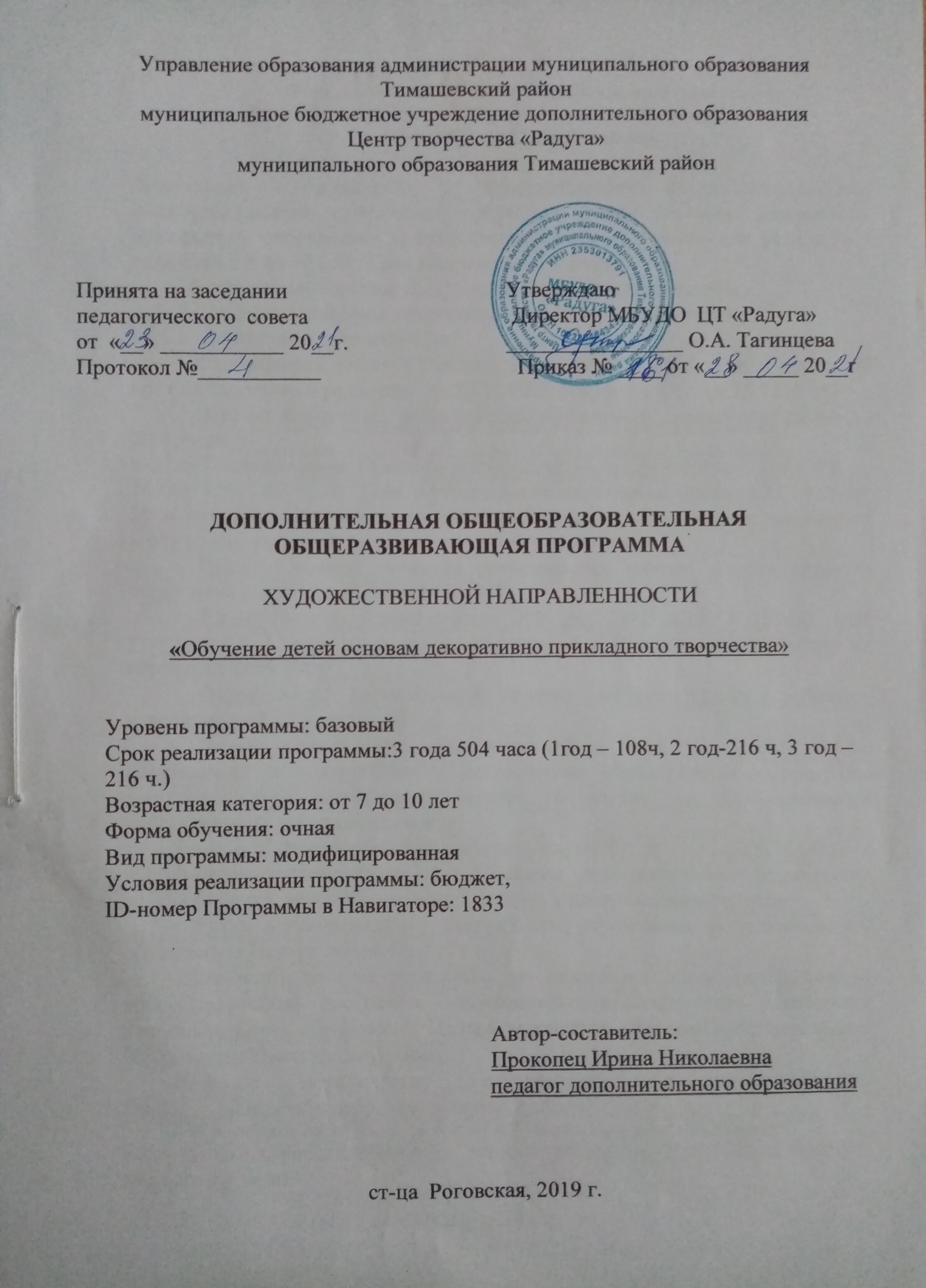 Лист дополнений и изменений к дополнительной общеобразовательной общеразвивающей программена 2021-2022 учебный годДополнения и изменения к дополнительной общеобразовательной общеразвивающей программе «Обучение детей основам декоративно прикладного творчества» художественной направленности для учащихся в возрасте от 7 до 10 лет.  Срок реализации –  3 года.В программу внесены следующие дополнения (изменения):В программу внесены следующие  изменения (дополнения)1.Нормативно-правовая база:- Федеральный закон "О защите детей от информации, причиняющей вред их здоровью и развитию" от 29.12.2010 N 436-ФЗ (ред. от 18.12.2018) ;	- Проект Концепция развития дополнительного образования детей до 2030 года;	- Постановление Главного государственного санитарного врача РФ от 28 сентября 2020 г. №  28 «Об утверждении санитарных правил СП 2.4.3648-20 «Санитарно-эпидемиологические требования к организациям воспитания и обучения, отдыха и оздоровления детей и молодежи»;- Целевая модель развития региональных систем дополнительного образования детей от 03.09.2019 № 467;- Распоряжение Правительства РФ от 29.05.2015 N 996-р «Об утверждении Стратегии развития воспитания в Российской Федерации на период до 2025 года»;- Федеральный национальный  проект  «Успех каждого ребёнка», утвержденный 07 декабря 2018г;- Письмо Министерства образования РФ от 18.06.2003 N 28-02-484/16 «Требования к содержанию и оформлению образовательных программ дополнительного образования детей» (в части, не противоречащей действующему законодательству);Письмо Министерства образования и науки РФ от 11.12.2006 N 06-1844 «О примерных требованиях к программам дополнительного образования детей» (в части, не противоречащей действующему законодательству);- Устав муниципального бюджетного учреждения дополнительного образования Центра творчества «Радуга»;- Положение по проектированию дополнительной общеобразовательной общеразвивающей программе  муниципального бюджетного учреждения дополнительного образования Центра творчества «Радуга» муниципального образования Тимашевский район- Краевые методические рекомендации по проектированию дополнительных общеобразовательных программ (2020г.)2. В учебный план по всем годам обучения  внесены разделы по воспитательной работе, включены:  беседы, викторины, кроссворды, мастер-классы, игротеки.   3.В разделе «Литература»  добавлена литература:-  Кукушкин В.С. Педагогические технологии [Текст]/ В.С. Кукушкин.-М.; «МарТ, 2004.- 336с.     - Селевко Г.К. Современные педагогические технологии[Текст]/ Г.К. Селевко.-М.: Народное образование, 1998.- 256 с.	Дополнения (изменения) внесенные в Программу рассмотрены и одобрены на педагогическом совете от «____»___________2021 года   протокол №____.Содержание ПрограммыРаздел 1 «Комплекс основных характеристик образования: объем, содержание, планируемые результаты» 1.1 Пояснительная записка.Дополнительная общеобразовательная общеразвивающая программа «Обучение детей основам декоративно-прикладного творчества» (далее Программа) является модифицированной программой  художественной  направленности, способствует художественному развитию детей,  приобщает детей к миру прикладного творчества, прививает  практические навыки работы с бумагой, нитками, тканями, шелковыми ленточками. В течение обучения дети знакомятся с историей изучаемого предмета, с инструментами и материалами, правилами безопасности труда. Программа способствует освоению различных видов декоративно-прикладного искусства.1.2 Нормативно-правовая база Программы. 	 - Федеральный закон от 29.12.2012г. № 273-ФЗ «Об образовании в Российской	 Федерации»;	    - Федеральный закон "О защите детей от информации, причиняющей вред их здоровью и развитию" от 29.12.2010 N 436-ФЗ (ред. от 18.12.2018);	- Проект Концепция развития дополнительного образования детей до 2030 года;	- Постановление Главного государственного санитарного врача РФ от 28 сентября 2020 г. №  28 «Об утверждении санитарных правил СП 2.4.3648-20 «Санитарно-эпидемиологические требования к организациям воспитания и обучения, отдыха и оздоровления детей и молодежи»;	-Приказ Министерства образования и науки Российской Федерации от 09.11. 2018 года  № 196 «Об утверждении порядка организации и осуществления образовательной деятельности по дополнительным общеобразовательным программам»;- Целевая модель развития региональных систем дополнительного образования детей от 03.09.2019 № 467;- Распоряжение Правительства РФ от 29.05.2015 N 996-р «Об утверждении Стратегии развития воспитания в Российской Федерации на период до 2025 года»;- Федеральный национальный  проект  «Успех каждого ребёнка», утвержденный 07 декабря 2018г;- Письмо Министерства образования РФ от 18.06.2003 N 28-02-484/16 «Требования к содержанию и оформлению образовательных программ дополнительного образования детей» (в части, не противоречащей действующему законодательству);Письмо Министерства образования и науки РФ от 11.12.2006 N 06-1844 «О примерных требованиях к программам дополнительного образования детей» (в части, не противоречащей действующему законодательству);- Устав муниципального бюджетного учреждения дополнительного образования Центра творчества «Радуга»;- Положение по проектированию дополнительной общеобразовательной общеразвивающей программе  муниципального бюджетного учреждения дополнительного образования Центра творчества «Радуга» муниципального образования Тимашевский район- Краевые методические рекомендации по проектированию дополнительных общеобразовательных программ (2020г.)В программу вводится воспитательный компонент.	Актуальность. Жизнь в эпоху научно-технического прогресса становиться всё разнообразнее и сложнее. И она требует от человека не шаблонных, привычных действий, а подвижности, гибкости мышления.Ручной труд дает богатый развивающий потенциал для детей. Это не только обучение, но и самореализация в творчестве, развитие творческих способностей неповторимой индивидуальности, расширение кругозора, что является актуальным  на сегодняшний день. Создание поделок из бумаги дает возможность взглянуть на окружающий мир глазами созидателя, а не потребителя, формирует у учащихся личностное отношение к живой и неживой природе, чувство сопричастности к ней.            Новизна данной Программы заключается в использовании на занятиях современных педагогических технологий (ИКТ, здоровьесберегающей) для расширенного изучения технологий изготовления работ из бумаги, ниток, тканей, шелковых ленточек. Также на занятиях уделяется внимание богатству национальных художественных традиций отечественных и зарубежных мастеров прикладного творчества.  Педагогическая целесообразность данного вида деятельности в том, что использование форм, средств и методов образовательной деятельности,  в соответствии с целями и задачами образовательной программы, направлены на творческое развитие учащихся. При работе развивается мелкая мускулатура рук; дети приобретают навыки обращения с простыми инструментами; действия с различными материалами интересны и дают возможность проявить творчество; данная трудовая деятельность имеет практический результат. С помощью рисования, аппликации и вышивки у детей развивается творчество и фантазия, углубляется эмоциональное отношение к действительности.Программа является модифицированной и составлена на основе существующих типовых программ.  Отличительная особенность  В отличие от существующих  программ, данная Программа позволяет осуществлять реальную педагогическую поддержку ребенку в определении его творческих наклонностей и способностей, реализовать право каждого ребенка на выбор содержания, способа  и темпа освоения образовательной программы.Адресат ПрограммыПрограмма предназначена для обучения детей  в возрасте от 7 до 10 лет, которым интересен ручной труд в области художественного творчества и прошедшие курс ознакомительной программы "Страна мастеров". Комплектование групп ведется по желанию, без предварительного отбора. Специального отбора не делается,  группы могут быть одновозрастными или разновозрастными по 10-15 человек. Возможна работа с детьми особых категорий (одаренные, группы риска, инвалиды, дети ОВЗ). Запись на дополнительную общеобразовательную общеразвивающуюпрограмму осуществляется через систему заявок на сайте «Навигатор дополнительного образования детей Краснодарского края»: https://р23.навигатор.дети/program/1833-doop-obuchenie-detei-osnovam-dekorativno-prikladnogo-tvorchestvaУровень программы - базовыйОбъём и сроки реализации программы Программа рассчитана на 3 года обучения: 1год обучения - 108ч; 2  обучения -  216 часов; 3 год обучения – 216 часов. Итого общая продолжительность Программы базового уровня составляет 540 часов.Данная Программа связана с ознакомительной программой "Страна мастеров"Формы обучения – очная.Особенности организации образовательного процессаФормы проведения занятия – групповая форма с ярко выраженным индивидуальным подходом. Состав групп постоянен. Возможна работа по подгруппам. Занятия  по Программе  предусматривают самостоятельные работы. Форма организации учебного занятия: объяснение, рассказ, беседа, наглядный показ, практическое занятие,  мастер – класс.1.2. Цель Программы - формирование у детей интереса к декоративно-прикладному творчеству и создание условий для овладения особой совокупностью умений и способов действий в прикладном мастерстве.Цель 1года обучения:- ознакомление с видами декоративно-прикладных искусств, привитие интереса  и пробуждение желания совершенствоваться в направлении декоративно-прикладного творчества.Цель 2 года обучения:-формирование художественно-творческих способностей через обеспечение эмоционально – образного восприятия действительности, развитие эстетических чувств и представлений, образного мышления и воображения учащихся.Цель 3 года обучения:-создание условий для самореализации ребенка в творчестве, расширение кругозора, обеспечение возможностей для прикладной творческой деятельности.Задачи программыПредметные:на 1 году обучения-обучать детей различным технологиям изготовления работ из бумаги и природного материала;- соблюдать технику безопасности при работе;на 2 году обучения- обучать азбуке макраме;- обучать работе по схемам;на 3 году обучения-познакомить с техникой  «мокрой ткани».- познакомить с техникой  вышивки шелковыми ленточкамиЛичностные:на 1 году обучения-развивать образное мышление, фантазию, собственное видение красоты.на 2 году обучения-  - развивать самостоятельность и способность решать творческие задачи;на 3 году обучения- развивать трудовые навыкиМетапредметные задачи:на 1 году обучения- воспитывать трудолюбие, аккуратность, усидчивость, терпение, умение довести начатое дело до конца;- научить обогащать и разнообразить свой досуг;на 2 году обучения- воспитывать чувство товарищества, чувство личной ответственности, нравственные качества по отношению к окружающим;на 3 году обучения- прививать навыки сознательного и рационального использования декоративно – прикладного искусства в своей творческой деятельности и в быту.Программа составлена «от простого к сложному» для того, чтобы учащиеся младшего школьного возраста смогли усвоить все темы.СОДЕРЖАНИЕ ПРОГРАММЫ1.3. Учебный план 1года обученияСодержание учебного плана 1года обученияРаздел 1. Введение в образовательную програму 2 часа.1.1. Вводное занятие 2 часа.  Теория 2 часа: план работы объединения, правила поведения в объединении, режим работы, правила безопасности. Демонстрация работ различных видов ДПИ. Тест первичной диагностики.2.1. Вытыканки 14 часов.Теория1ч. Происхождение техники. Знакомство с инструментом. Правила и способы резьбы. Способы и приемы оформление и декорирования работ. Практика13часов. Изготовление изделий с прямыми линиями и криволинейными. Декорирование работ.2.2. Конструирование 14 часов.Теория 2 часа: правила и принципы построения чертежа объемной фигуры. Практика12часов: построение и изготовление объемных фигур животных Изготовление техники  из бумаги согласно построенного чертежа. Изготовление домика. Конструирование и изготовление рамочки.2.3.Скрапбукенг 14 часов.Теория1час: понятие скрапбукенга. Оборудование и материалы.Практика13 часов: изготовление открыток, конвертов, подарочных коробок, сумочки.2.4. Декупаж 14 часов.Теория 2 часа: понятие декупажа. Технология изготовления работ в технике декупаж.  Оборудование и материалы.Практика12 часов: изготовление открыток, панно, подарочных коробок, вазы2.5. Оригами 20 часов.Теория 4 часа: понятие оригами. Технология изготовления работ в технике оригами. Базовые формы. Оборудование и материалы.Практика16 часов: Изготовление базовых форм. Полуобъемные и объемные работы. Художественное оформление работ.Раздел 3. Технология изготовления работ из природного материала 28 часов3.1. Картины из камней 12 часовТеория 1 час. Технология изготовления картин из камней. Понятие  композиции.Практика11часов. Составление панно, роспись камней. Художественное оформление работы.Предполагается изготовление работ по желанию учащихся.3.2. Роспись камней 12 часов.Теория 2 часа. История и традиции росписи камней. Цветовая гамма и композиция.Практика10 часов. Роспись камней. Художественное оформление работыПредполагается изготовление работ по желанию учащихся.3.3.Самостоятельные работы по желанию учащимхся 4 часа. Совершенствование ЗУН. Изготовление работ на свободную тему.Раздел 4 Итоговое занятие 2 часа.4.1.Итоговое занятие 2 часа.  Теория 1час. Контроль теоретических знаний в игровой форме.Практика1час. Организация выставки.5. Мероприятия воспитательного направленияВикторина по правила дорожного движения.  Мамин день.Планируемые  результатыПредметныеПо окончанию 1года обучения учащиеся должнызнать:- технологию изготовления работ из природного материала (камней);- технологии изготовления работ из бумаги: вытыканки, скрапбукенг, декупаж, оригами;- правила техники безопасности при работе.уметь:-работать с ножницами, клеем; - уметь применять полученные знания на практике.Личностные- быть творчески развитой, свободной, социально - ориентированной личностью, с собственным видением красоты.Метапредметные- выполнять работу качественно и аккуратно;- иметь усидчивость и терпение, умение довести начатое дело до конца.1.4. Учебный план 2года обученияСодержание учебного плана 2 года обученияРаздел 1. Вводное занятие 2 часа.1.1. Вводное занятие 2 часа.     Теория1час: план работы объединения, правила поведения в объединении, режим работы, правила безопасности.  Демонстрация работ различных видов ДПИ. Тестирование.Раздел 2. Технология изготовления работ из ниток 132 часа.2.1. Технология изготовления объемных работ из ниток 34 часа.Теория 4 часа. Виды ниток и их свойства. Технология изготовления объемных работ из ниток. Практика 30 часов. Подбор материала. Изготовление работы. Художественное оформление работы. Учебные работы:  человечки, животные, шары, помпоны.2.2.Аппликация из ниток 56 часов.Теория 6часов. Технология аппликации из ниток. Контурная аппликация.Практика 50 часов. Подбор материала.  Линейное изображение работы. Изготовление работы. Художественное оформление работы.Контрольные работы аппликации из ниток:  «Жучок», «Кот», «Природа», «Цветы»2.3. Джутовая филигрань 42 часа. Теория 5 часов. Понятие джутовой филиграни. Виды ниток и способы их окраски.Оборудование и материалы.Практика 37 часов. Подбор материала.  Линейное изображение работы. Изготовление работы. Художественное оформление работы.Раздел 3. Азбука макраме 56 часов.3.1. Декоративная тесьма 18 часов.Теория 4 часа. История развития макраме. Нити и различные материалы, используемые для плетения. Приспособления и инструменты.  Азбука макраме.Практика 14 часов. Зарисовка и краткая запись основных узоров макраме, их изучение на основе плетения декоративной тесьмы из двойных плоских узлов, петельных, китайских и других узлов. Расчет нитей. Освоение приемов плетения, оформление карточек с образцами из декоративной тесьмы.3.2. Цветы 12 часов.Теория 2 часа. Технология плетения объемных цветов на примере ромашки, лилии. Техника плетения бисерного, репсового, цветочного узлов. Художественное оформление работ.Практика 10 часов. Плетение бисерным, репсовым и цветочными узлами объемных цветов. Художественное оформление работ.  Учебные работы: ромашки, лилии, панно с цветами.3.3. Живой уголок 26 часов.Теория 6 часов. Технология плетения различных животных: сова, кот пчелка и т.д. Разбор схем. Художественное оформление работ. Практика 20 часов. Подбор, расчет нитей. Плетение совы, кота, пчелки и других животных по схемам. Художественное оформление работ. Предполагается плетение работ по желанию учащихся.Раздел 4. Основы вязания крючком 24 часа.4.1. История вязания крючком 2 часа. Теория 1 час. История вязания крючком. Материалы, инструменты, приспособления. Техника безопасности при работе с крючком.Практика1час. Демонстрация вязаных изделий. Составление и чтение схем. 4.2.Изучение основных петель 8 часов.Теория 2часа. Воздушная петля,  соединительный столбик, столбик без накида, столбик с накидом .Практика 6 часов. Вывязывание петель и столбиков. Оформление образцов.4.3. Вязание салфетки 14 часов. Теория 4 часа. Разбор схемы. Подбор материала.  Уход за вязаными изделиями. Практика 10 часов. Вывязывание  салфетки.Раздел 5. Итоговое занятие 2 часа  Теория 1 час. Контроль теоретических знаний в игровой форме.Практика 1 час. Организация выставки.6. Мероприятия воспитательного направления 4 часаРазгадывание кроссвордов по правила дорожного движения.  Мамин день. День ребенка. Экологическая викторина.Планируемые  результатыПредметныеПо окончанию 2 года обучения учащиеся должны знать:- технику изготовления работ из ниток, -азбуку макраме;-основы вязания крючкомуметь:- пользоваться технологическими картами, таблицами, схемами изготовления                                             работ;- выполнить не сложную работу в технике макраме;-выполнить не сложную работу в технике вязания крючком.Личностные:- самостоятельно  составить и выполнить свою работу качественно и аккуратно;Метапредметные- имеет навыки сознательного и рационального использования декоративно – прикладного искусства в своей творческой деятельности и в быту.1.5. Учебный план 3 года обученияСодержание учебного плана 3 года обученияРаздел 1. Вводное занятие 4 часа.1.1. Вводное занятие 2 часа.     Теория 2 часа: план работы объединения, правила поведения в объединении, режим работы, правила безопасности.Демонстрация работ различных видов ДПИ. 1.2. Экскурсия в музей 2 часа. Знакомство с предметами народного творчества.Раздел 2. Квиллинг2.1. Виды и свойства бумаги 2 часа.Теория 1час. Виды и свойства бумаги. История возникновения квиллинга. Оборудование и материалы. Приемы скручивания бумаги, разновидности базовых роллов. Практика1час. Скручивание базовых роллов; сборка простых элементов; сборка сложных элементов.2.2. Техника изготовления плоских работ 34 часа.Теория 4часа.  Подбор материала. Техника изготовления плоских работ.Практика 30 часов. Линейное изображение работы, изготовление работ по изученной теме. Художественное оформление работ.2.3. Техника изготовления объемных работ 18 часов. Теория 4часа. Техника изготовления объемных работПрактика 14 часов. Сборка объемных форм. Фигурки из рулончиков. Изготовление изделия по изученной теме (эскиз, проработка деталей, подбор материала, сборка элементов, подгон деталей, сборка изделия, декоративная отделка).Раздел 3. Технология изготовления работ из лент 100 часов.3.1. Оборудование и материалы 2 часа.Теория 1час. История изготовления работ из лент.  Оборудования и материалы. Виды лент. Техника безопасности.Практика 1час. Демонстрация готовых изделий. 3.2. Приемы вышивки 64 часа. Теория 14часов. Виды швов их отличия и сходства. Основы цветоведения. Уход за вышитыми изделиямиПрактика 50 часов. Выполнение изделия с применением изученных техник. Художественное оформление работ.3.3. Технология изготовления объемных работ 44часа. Теория 10 часов. Приемы   плетения. Технология изготовления объемных роз, корзинки, украшений  Практика 34 часа. Изготовление объемных роз и работ из них. Изготовление корзинки, украшений.  Художественное оформление работ.Раздел 4. Технология изготовления работ из ткани 24 часа4.1. Виды и свойства тканей 2часа.Теория 1час. Виды  и свойства тканей     Уход за изделиями из ткани. Техника безопасности.Практика 1час. Демонстрация готовых изделий.4.2. Батик 6 часов.Теория 2 часа. Понятие техники батик. Материалы и приспособления. Цветовой круг.Практика 4 часа. Изготовление работ в технике батик. Художественное оформление работ.4.3.Технология изготовления работ из мокрой ткани 14 часов.Теория 4 часа. Технология изготовления работ из мокрой ткани. Рецепт приготовления клея. Особенности сушки.Практика 10 часов. Изготовление работ из мокрой ткани. Художественное оформление работ.Контрольные работы: "Дерево", "Ваза".4.4.Обереговая кукла травница 2часа.Теория 1час. Знакомство с разновидностями традиционных народных кукол.Оборудование и материалы. Технология изготовления куклы. Практика1час. Изготовление традиционных народных кукол  "Травница".Раздел 5. Итоговое занятие 2 часа.5.1. Итоговое занятие 2 часа.Теория 1час. Контроль теоретических знаний в игровой форме.Практика1час. Организация выставки.6. Мероприятия воспитательного направления 4 часа.День ребенка. День матери.  Безопасный город. День Защитника Отечества. Раздел 2 программы «Комплекс организационно-педагогических условий, включающий формы аттестации»Календарный учебный график 1 года обученияКалендарный учебный график 2 года обученияКалендарный учебный график 3 года обучения Условия реализации программыМатериально-техническое обеспечение	Программа ориентирована на большой объем практических занятий для приобретения навыков выполнения различных техник по всем изучаемым разделам и предназначена для учреждений дополнительного образования, оснащенных мастерской декоративно-прикладного творчества. Мастерская должна быть светлой, сухой и достаточно-просторной, отвечающей требованиям санитарно-гигиенических норм , оборудованной столами, классной доской, инструментами и приспособлениями по каждому изучаемому разделу. Созданию творческой обстановки во многом способствует оформление помещения учебно-наглядными пособиями, образцами работ в изучаемых техниках, документами письменного инструктирования, специализированной методической литературой. Учащиеся знакомятся с правилами техники безопасности при работе с инструментами и электроприборами. Перечень оборудования, инструментов и материалов, необходимых для реализации программы 1 года обученияУсловия реализации ПрограммыПеречень оборудования, инструментов и материалов, необходимых для реализации программы 2 года обученияУсловия реализации ПрограммыПеречень оборудования, инструментов и материалов, необходимых для реализации программы 3 года обученияРезультаты учебно-воспитательной деятельности отслеживаются путем проведения вводного, текущего, промежуточного и итогового контроля.Специфика аттестации учащихся и форм отслеживания результатов освоения Программы заключается в том, что оценивается степень освоения учащимися основного теоретического материала Программы по результатам итоговых занятий и уровень освоения практических навыков, посредством анализа результатов участия обучающихся в различных конкурсах, выставках, открытых и итоговых занятий учебной и воспитательной работы , подготовленными в ходе реализации Программы. Порядок, формы проведения , система оценки, оформление и анализ результатов  промежуточной и итоговой аттестации учащихся осуществляется согласно «Положения об организации и проведении промежуточной и итоговой аттестации учащихся объединения художественной направленности «Калинка»  к общеобразовательной общеразвивающей программе «Обучение детей основам декоративно прикладного творчества».Оценочные материалыДля осуществления контроля над уровнем знаний и умений учащихся в процессе обучения используются- тест первичной диагностики (приложение1);- контрольные вопросы к разделу «Изготовление работ из бумаги» (приложение 2);- контрольные вопросы по технологии макраме (приложение 3);- контрольные вопросы к разделу "Технология изготовления работ из ткани" (приложение 4);- Тест по теме вышивка лентами (приложение 5).
Формы контроля 	Личностный рост учащихся отслеживается по следующим параметрам:  усвоение знаний по базовым темам программы;  овладение умениями и навыками, предусмотренными программой;  развитие художественного вкуса;  формирование коммуникативных качеств, трудолюбия и работоспособности;  участие в выставках, конкурсах прикладного творчества. Используются следующие формы проверки, после изучения каждого раздела: • контрольные тесты; • выставкаМетоды контроля:наблюдение; тестирование;опрос;проверка заданий Методические материалыВ процессе реализации Программы обучение проводится в двух направлениях: усвоение теоретических знаний, формирование практических навыков.Методы обучения. Словесный метод. Наглядный метод. Репродуктивный метод. Частично-поисковый метод.Методы эмоционального стимулирования. Создание ситуации успеха. Методы развития познавательного интереса. Методы контроля и самоконтроля.Планирование учебных занятий происходит с учетом использования педагогических технологий: технология индивидуального обучения, технология сотрудничества,  технология проблемного обучения, технология развивающего обучения, здоровьесберегающая технология и ИКТ. Формы организации учебного занятия: мастер-класс, беседа, объяснение, практическое занятие, контрольные вопросы, тест. Дидактический материал: Дидактический материал:      -  конспекты мероприятий; разработки для проведения занятий;правила безопасности жизнедеятельности; технологические карты по темам программы; карточки индивидуального контроля;      - схемы, таблицы, иллюстрации, образцы изделий.Структура учебного занятия	Учебное занятие является, хотя и ограниченным, по времени, процессом, представляет собой модель деятельности педагога и детского коллектива. Поэтому учебное занятие правомерно рассматривать в логике организации деятельности, выделяя цель, содержание, способы, результаты деятельности, а также этапы их достижения.В целом учебное занятие любого типа как модель можно представить в виде последовательности следующих этапов:Алгоритм учебного занятияДата проведения. Время проведения. Возраст учащихся. Тема. Цель. Задачи: образовательные, личностные, метапредметныеОборудование, дидактический материал.Форма проведения.Методы передачи учебной информации педагогом:Словесный (беседа, рассказ).Наглядный (демонстрация, показ).Практический (показ изготовления изделия, использованиетехнологических карт).Используемые технологии: здоровьесберегающие, информационно- коммуникационные. Предполагаемый результат.Этапы занятия:1 этап: организационный. (5 мин.)      1. Подготовка детей к работе на занятии.      2. Организация начала занятия, создание психологического настроя на учебную деятельность и активизация внимания.2 этап: подготовительный (подготовка к новому содержанию). (5 мин.)      1. Обеспечение мотивации и принятие детьми цели учебно-познавательной деятельности.      2. Сообщение темы, цели учебного занятия и мотивация учебной деятельности детей.3 этап: основной. (25 мин.)Теоретическая часть (5 мин.)Теоретическая часть занятия включает в себя следующие элементы:Изложение исторических данных по теме занятия.Устное описание объекта практической работы (раскрытие его исторического и практического назначения, взаимосвязи с другими элементами данной деятельности);Объяснение специальных терминов по теме занятия;Описание и показ основных технических приемов выполнения практической работы и их последовательности (технологии выполнения);Правила техники безопасности.Сделать теоретическую часть занятия максимально содержательной и интенсивной позволяют:Использование наглядного и раздаточного материала;Использование технических средств обучения;Привлечение к подготовке и изложению теоретического материала самих учащихся объединения (начиная со второго года обучения);Использование игровых методов обучения.Практическая часть занятия (20 мин.)          Практическая часть занятия делится на определенные этапы, каждый из которых будет выполняться последовательно и представляет собой некую законченную часть работы.	Подбирается специальная литература, раздаточный материал, подготавливается материалы и инструменты, необходимые для выполнения конкретной практической работы.	При выполнении коллективной работы распределяется части работы среди учащихся и определяется, как они будут взаимодействовать друг с другом.	Далее дети приступают к выполнению практической работы, а педагог контролирует их деятельность, оказывает помощь и консультирует, подводит итоги и проверяет правильность выполнения каждого этапа работы.При выборе содержания практической работы необходимо учитывать:возраст детей;календарный период учебного процесса;тему учебного года;уровень подготовки детей;последние актуальные тенденции в данном виде творческой деятельности.          Очень важными при выполнении практической работы являются следующие правила:- доведение каждой начатой работы до конца;- обязательность ее «внешней отделки» (т.е. доведение практической работы до уровня, позволяющего ее демонстрировать);- поощрение стремления детей к показу результатов своей творческой деятельности.4 этап: контрольный (5 мин.)      Выявление качества и уровня овладения знаниями, их коррекция. Используются тестовые задания, виды устного и письменного опроса, вопросы и задания различного уровня сложности (репродуктивного, творческого, поисково-исследовательского).5 этап: итоговый (5 мин.)      1. Дается анализ и оценка успешности достижения цели и намечается перспектива последующей работы;      2. Подводятся итоги практической работы, закрепления учебного материала, объяснения домашнего задания;      3. Прощание с детьми и напоминание о дне и времени следующей встречи..    	В процессе реализации Программы обучение проводится в двух направлениях: усвоение теоретических знаний, формирование практических навыков.Литература для педагога1. Зимина Н. Шедевры из соленого теста /ООО ТД Изд. Мир книги 2013-99с.2. Зайцева А. Объемный квиллинг. Цветы и фигурки животных/ ЭКСМО Москва 2016 – 64 с.3. Ильин И.С.Ильин С.Д. Оригами лучшие модели ООО ТД Изд. Мир книги,20114. Кукушкин В.С. Педагогические технологии [Текст] / В.С.Кукушкин – М: «МарТ» - 336с.5.Кокс Энн Вышивка лентами / Клуб семейного досуга Х.Белгород.20116.Селевко Г.К.Современные образовательные технологии [Текст] / Г.К.Селевко – М.: Народное образование – 256 с.7. Силаева К. Соленое тесто: украшения, сувениры, поделки М. ЭКСМО 20148. Торманова А.С.  Большая энциклопедия  Квиллинг / Москва 2015 – 192с.  9. Федотова В.А. Наузовое плетение (макраме) М.ООО «Изд.ACT», 2015 9.10.Хрусталева С.Е. Сама себе художница/ № 3 2018– 23с.11.Чиотти Донателла Макраме /М. АСТ-ПРЕСС, 2013 – 156с.12.Чиотти Донателла  Вышивка шелковыми лентами/ М. АСТ. ПРЕСС. 2013- 156с.Литература для детей1. Миклуш Елена Искусство узелков/  Москва,2018 – 99с.2. Пискунова Екатерина Лепим из пластелина весёлый зоопарк  2019- 25с3. Силаева К. Соленое тесто: украшения, сувениры, поделки М. ЭКСМО 20144. Федотова В.А. Наузовое плетение (макраме) М.ООО «Изд.ACT», 2015 9.5.Хрусталева С.Е. /Сама себе художница/ № 3 2018– 23с.6.Чиотти Донателла Макраме /М. АСТ-ПРЕСС, 2013 – 156с.7.Чиотти Донателла  Вышивка шелковыми лентами/ М. АСТ. ПРЕСС. 2013- 156с.8. Юртакова Алина,Юртакова Людмила Квиллинг создаем композиции из бумажных лент /ЭКСМО 2018 – 150сЛитература для родителей1. Зимина Н. Шедевры из соленого теста /ООО ТД Изд. Мир книги 2013-99с.2. Зайцева А. Объемный квиллинг. Цветы и фигурки животных/ ЭКСМО Москва 2016 – 64 с.3. Ильин И.С.Ильин С.Д. Оригами лучшие модели ООО ТД Изд. Мир книги,20114. Кукушкин В.С. Педагогические технологии [Текст] / В.С.Кукушкин – М: «МарТ» - 336с.5. Кокс Энн Вышивка лентами / Клуб семейного досуга Х.Белгород.20116. Силаева К. Соленое тесто: украшения, сувениры, поделки М. ЭКСМО 20147. Торманова А.С.  Большая энциклопедия  Квиллинг / Москва 2015 – 192с.  8. Федотова В.А. Наузовое плетение (макраме) М.ООО «Изд.ACT», 2015 9.9.Хрусталева С.Е. /Сама себе художница/ № 3 2018– 23с.10.Чиотти Донателла Макраме /М. АСТ-ПРЕСС, 2013 – 156с.11.Чиотти Донателла  Вышивка шелковыми лентами/ М. АСТ. ПРЕСС. 2013- 156с.Электронные ресурсыКорзина с цветамиhttps://youtu.be/XccuYaBz4_QАппликация видеоhttps://youtu.be/o_tM1uJJ-G0Открытка с птичками   https://yandex.ru/efir?stream_id=4e42a5bb28a7d8158231ee474bafb86d&from_block=logo_partner_playerОткрытка на день рожденья с бабочкамиhttps://yandex.ru/efir?stream_id=4e42a5bb28a7d8158231ee474bafb86d&from_block=logo_partner_playerКонверт-сердцеhttps://yandex.ru/efir?stream_id=42df902eef8e3b2d92edda691ed82120&from_block=logo_partner_playerКоробочка в технике оригамиhttps://yandex.ru/efir?stream_id=429303ffd13dde6fb28a422b84a464c4&from_block=logo_partner_playerРябинаhttps://youtu.be/ZC9Erq2JDlwЦветы из цветной бумагиhttps://youtu.be/JAZF5nFEWnMОчень красивое панно «Цветы»https://yandex.ru/video/preview/?filmId=15892491965039666634&url=http%3A%2F%2Ffrontend.vh.yandex.ru%2Fplayer%2F13661902779977242887&text=%D0%9F%D0%B0%D0%BD%D0%BD%D0%BE%20%D1%81%D0%B2%D0%BE%D0%B8%D0%BC%D0%B8%20%D1%80%D1%83%D0%BA%D0%B0%D0%BC%D0%B8.%20%20%D0%9A%D0%B0%D0%BA%20%D1%81%D0%B4%D0%B5%D0%BB%D0%B0%D1%82%D1%8C%20%D0%BF%D0%B0%D0%BD%D0%BD%D0%BE&path=sharelink                                                                                                                                                                             Приложение 1Тест первичной диагностикиФамилия, имя, отчествоДата рожденияАдрес проживанияСоциальное положение- полная или не полная семья- многодетная- приемная     5. Каким видом деятельности предпочитал бы заниматься:         - рисование         - лепка         - макраме         -  вышивка         - поделки из бумаги        - другие виды деятельности (какие?)      6. Какими инструментами владеешь?         - крючок         - спицы         - иголка         - ножницы        - карандаш        - шило      7. Имеются ли дома           - компьютер          - интернет          - принтер       8. Знаком ли с работой на компьютере?       9. Какие объединения посещал ранее?       10. Какие объединения посещаешь в настоящее время?                                                                                          Приложение 2Контрольные вопросы к разделу «Изготовление работ из бумаги» «Бумага и ее свойства, работа с бумагой»Из чего делают бумагу?А) из древесиныБ) из старых книг и газетВ) из железаГде впервые появилось искусство оринами?А) в КитаеБ) в ЯпонииВ) в РоссииБумага- это:А) материалБ) инструментВ) приспособлениеЧто означает тонкая основная линия в оригами?А) контур заготовкиБ) линию сгибаКакие свойства бумаги ты знаешь?А) хорошо рветсяБ) легко гладитсяВ) легко мнетсяГ) режетсяД) хорошо впитывает водуЕ) влажная бумага становится прочнойКакие виды бумаги ты знаешь?А) наждачнаяБ) писчаяВ) шероховатаяГ) обёрточнаяД) толстаяЕ) газетнаяВыбери инструменты при работе с бумагой:А) ножницыБ) иглаВ) линейкаГ) карандашЧто нельзя делать при работе с ножницами?А) держать ножницы острыми концами внизБ) оставлять их на столе с раскрытыми лезвиямиВ) передавать их закрытыми кольцами впередГ) пальцы левой руки держать близко к лезвиюД) хранить ножницы после работы в футляреДля чего нужен шаблон?а) чтобы получить много одинаковых деталейб) чтобы получить одну детальНа какую сторону бумаги наносить клей?А) лицевуюБ) изнаночнуюДля чего нужен подкладной лист?А) для удобстваБ) чтобы не пачкать столНа деталь нанесли клей. Что нужно сделать раньше?А) сразу приклеить деталь на основуБ) подождать, пока деталь слегка пропитается клеемЧтобы выгнать излишки клея и пузырьки воздуха, ты кладешь сверху:А) чистый лист бумагиБ) ЛадошкуВ) тряпочкуКакие виды разметки ты знаешь?А) по щаблонуБ) сгибаниемВ) сжиманиемГ) на глазД) с помощью копировальной бумаги При разметке симметричных деталей применяют:А) шаблон половины фигурыБ) целую фигуруЧтобы вырезать симметричную фигуру, ты:А) не разворачиваешь листБ) разворачиваешь листТест _Оригами. Цель упражнения: Работа, закрепление знаний об искусстве оригами и бумаге. Тест. - Как называется искусство складывания бумаги? (Мозаика, оригами, макраме) - В какой стране оно зародилось? (Китай, Индия, Япония). - Как звали человека, который придумал ОРИГАМИ. (Акира Йошизава, Лев Толстой Николай II). - Из какой геометрической фигуры складывают фигурки? (треугольник, квадрат, прямоугольник) - Основной прием работы с бумагой в стиле ОРИГАМИ (перегибание, склеивание, вырезание). В случае правильного ответа без ошибок, комментарий – «Молодец», в случае ошибок – «Неправильно», пока не будет «Правильно»                                                                                             Приложение 3Контрольные вопросы по технологии макраме Фамилия, имя________________________________1.Что обозначает «макраме» в переводе с турецкого?а ) плетение; б) бахрома; в) петля2.Для плетения каких изделий используют технику макраме?_______________________________________________________________________________________________________________3.Что называется основой и может ею являться? _____________________________________________________________4.Что такое наборный ряд? _____________________________________________________________5. Сколько способов навешивания нитей вам известно?а ) 2 ; б) 3 ; в) 4.6.Укажите узлы из двух нитейа ) армянский, галстучный, петельныйб) простой, «капуцин», «восьмерка»в) одинарный плоский узел, двойной плоский узел, тройной плоский узел7.Что значит узелковая и рабочая нити?Рабочая- _____________________________________________________Узелковая- ___________________________________________________8.Какой узор получается при многократном завязывании одинарного плоского узла?а ) цепочка-змейка; б) витая цепочка; в) двусторонняя цепочка9.Из каких узлов состоит репсовый узел?_________________________________________________________10.Какие бывают репсовые узлы и в чем их различие?__________________________________________________________________________________________________________________11.Какие два узла необходимы для получения плетения Кавандоли?а ) ГРУ и ВРУ ; б ) ГРУ И ДРУ; в) ДРУ и ВРУ.Верных ответов _____ из 11 Оценка_________________________________Контрольный опрос по технологии макраме Фамилия, имя________________________________1.Какие бывают кашпо?______________________________________2.Какие общие правила плетения кашпо вы знаете?________________________________________________________________________________________________________________3.Как можно использовать в оформлении интерьера плетеные изделия?_____________________________________________________________________________________________________________Назовите правила плетения плоских цветов?__________________________________________________________________________Как можно получить объемные цветы и листья?_________________________________________________Что такое ажурные узоры?________________________________________________Как правильно выполнить ажурные узоры? Что необходимо учитывать?______________________________________________________________________________________________________Что нужно знать при выполнении цветных узоров?_________________________________________________9. Что такое проект?__________________________________________________________________________________________________10 .Из каких этапов он состоит?______________________________________________________________________________________11.Составление чего помогает при выполнении проекта?__________________________________________________________________12..Как рассчитать себестоимость изделия?______________________________________________________________________________Верных ответов _____ из 12                Оценка______________Контрольный опрос по курсу «Макраме»Фамилия, имя_________________________________________________1.Что обозначает «макраме» в переводе с турецкого?________________________________2.Для плетения каких изделий используют технику макраме?__________________________________________________________________________________________________________________________________________________3.Что называется основой?_____________________________________________________4.Что такое наборный ряд?_____________________________________________________5.Назовите узлы из двух нитей___________________________________________________6.Что значит узелковая и рабочая нити?___________________________________________7.Какой узор получается при многократном завязывании одинарного плоского узла?_________________________________________________________________________8.Из каких узлов состоит репсовый узел?__________________________________________9.Какие бывают репсовые узлы и в чем их различие?___________________________________________________________________10.Какие два узла необходимы для получения плетения Кавандоли?___________________11.Для чего используют фестоны ?________________________________________________12.Какие виды цепочек вам известны?_____________________________________________13.Из какого количества нитей можно завязывать косички?__________________________14.Назовите приемы начала работы?______________________________________________15.Как можно закончить изделия?________________________________________________16.Какими способами можно оформить боковые и нижние края изделия?______________________________________________________________________17.Как правильно выполнить ажурные узоры? Что необходимо учитывать?____________________________________________________________________18.Что нужно знать при выполнении цветных узоров?_______________________________19.Как получить меховое полотно?_______________________________________________20. Назовите композиционный узел_______________________________________________21.Назовите правила плетения сеток______________________________________________________________________________________________________________________________________________________22.Кого по праву называют родоначальником макраме? Выберите 3 верных ответа.а)моряков; б) охотников ; в) знахарей ; г)рыболовов ; д) врачей.23.Сколько способов навешивания нитей вам известно?а) 2; б) 3; в) 4; г) 8; д) множество.24.Какой узел не относится к узлам из одной нити?а) простой; б) фриволите; в) «капуцин»; г)восьмерка25.Какой узел не относится к основным узлам?а) ДПУ; б) ОПУ; в) «лакомка» (тройной); г)общий плоский узел; д) петельный26.Сколько нитей необходимо для завязывания одинарного плоского и двойного плоского узлов? а)1; б) 2; в)3 ; г) 4 ; д) 6.Верных ответов _____ из 26   Оценка__________________________________                                                                                                             Приложение 4Тест при изготовлении работ из мокрой ткани1 . Укажите последовательность технологических операций при изготовлении работ из мокрой ткани - сушить;- сварить клей;- подготовить основу;- покрыть работу мокрым полотном ткани и продавить фрагменты работы; - выложить материал по контуру рисунка;- окрасить работу;- смочить материал клеем;- выбрать рисунок;- нанести контуры рисунка на основу;- подготовить материал для основы;2. Чтобы сварить клей на 0,5 л воды необходимо добавить муки1ложку;2 ложки;3 ложки;4 ложки3.Выберите ткань для изготовления работы лен;хлопок;бязь;сатин;шелк;                                                                                                    Приложение 5Тест по теме вышивка лентами
АСЫЛБАЕВА МАРИНА ЕвгеньевнаСистема оценки: 5 балльнаяВопрос 1К художественным ремеслам не относятсяВарианты ответоввышивкароспись по тканифотографированиеВопрос 2Что из перечисленного не относится к видам вышивкиВарианты ответовбатикрококкобелая гладьВопрос 3Вышивка стежками бываетВарианты ответовзигзагообразнымпрямымпетельнымикосымикрестообразнымиВопрос 4Шов назад  иголку выполняютВарианты ответовпо прямой линиипо прерывистойпо ломанной линиикосыми угламиВопрос 5Что такое канваВарианты ответовТонкая хлопчатобумажная тканьТкань с чёткой крестообразной структуройТкань с плотной структуройНетканый материал               Тест по теме вышивка лентамиАвтор: Могильникова Алёна Викторовна,В тесте может быть один или несколько правильных ответов.

1. Вышивка лентами имеет довольно долгую историю, берущую своё начало в?
а) Исландии;
б) Франции;
в) Древней Греции;
г) Африке

2. В каком году до нашей эры изготовлена  ткань из шелковых нитей?
а) в 2640;
б) 1158;
в) 3894;
г) 550

3. В какой стране король любил украшать лентами одежду и предметы интерьера?
а) Людовик XIV;
б) Людовик X;
б) Людовик I;
г) Людовик III;

4. Когда произошел расцвет вышивки лентами ?
а) во 2 половине XII века;
б) в 1 половине XIX века;
в) во 2 половине XIX века;
г) во 2 половине XIII века

5. Как называется игла которой вышивают лентами ?
а) гобеленовая;
б) синель
в) цыганская игла
г) бисерная игла

6. Вышивая лентой, необходимо учесть, что длина не должна превышать?
а) 50 см;
б) 65 см;
в) 85 см;
г) 1 м

7. Ленту выводим на лицевую сторону и обвиваем горизонтально расположенную иглу, , придерживая витки пальцами руки, иглой прокалываем ткань около первого прокола и выводим иглу на изнаночную сторону. На лицевой поверхности ткани образуется шов . Этот шов называется ?

а) франзузкий;
б) рококо;
в) ленточный;
г) стебельчатый

8. Каким швом вышивают листья цветов?
а) франзузким;
б) ленточным;
в) рококо;
г) гладким

9. Как называется узор состоящий из звездочки( с 5 лучами)
а) узор роза;
б) узор роза на паутинке;
в) узор роза на каркасе;
г) варианты б и в верны

10. Как называется инструмент при помощи которого при натягивании ткани можно ровно и аккуратно вышивать лентами ?
а) пяльцы;
б) рамка;
в) варианты а и б верны;
г) нет правильного варианта ответа№ п/пНаименованиеСтраницы1Раздел 1 программы «Комплекс основных характеристик образования: объем, содержание, планируемые результаты»51.1.Пояснительная записка51.2Цель и задачи71.3.Учебный план 1года обучения81.4Учебный план 2 года обучения111.5Учебный план 3 года обучения141.6Содержание учебного плана 1года обучения91.7Содержание учебного плана 2года обучения121.8Содержание учебного плана 3года обучения152Раздел 2 программы «Комплекс организационно-педагогических условий,  включающий формы аттестации»172.1Календарный учебный график 1 года обучения172.2Календарный учебный график 2 года обучения2122.3Календарный учебный график 3 года обучения302.4Условия реализации программы382.5Перечень оборудования инструментов и материалов, необходимыхдля реализации программы392.6Формы аттестации412.7Оценочные материалы412.8Методические материалы422.9Список литературы442.10Приложение 1472.11Приложение 2482.12Приложение 3502.13Приложение 4542.14Приложение 555№  по порядкуРазделы программыКоличество часовКоличество часовКоличество часовФормы аттестации, контроля№  по порядкуРазделы программыВсегоТеорияПрактикаФормы аттестации, контроля123451.Раздел 1 Введение в образовательную Программу «Обучение детей основам декоративно прикладного творчества»22Входной контроль1.1Вводное занятие. Первичная диагностика. Техника безопасности.22Тест первичной диагностики2Раздел 2.Технология изготовления работ из бумаги761066Выставка, участие в конкурсах2.1Вытыканки14113Опрос2.2Конструирование142122.3Скрапбукенг14113Опрос2.4Декупаж14212Текущий контроль2.5Оригами20416ТестированиеРаздел 3. Технология изготовления работ из природного материала28424Выставка, участие в конкурсах3.1Картины из камней12111Опрос3.3Роспись камней12210Практические задания3.6Самостоятельные работы по желанию учащихся413Практические задания4.Раздел 4 Итоговое  занятие211Промежуточный контроль4.1Итоговое занятие. Итоговая диагностика ЗУН учащихся. Выставка «Ярмарка чудес».211ВыставкаИтого:1081791Из них:Из них:Из них:Из них:Из них:Из них:5Мероприятия воспитательного направления22№  по порядкуРазделы программыКоличество часовКоличество часовКоличество часовФормы аттестации, контроля№  по порядкуРазделы программыВсегоТеорияПрактикаФормы аттестации, контроля123451.Раздел 1. Вводное занятие22Входной контроль1.1Вводное занятие.   Техника безопасности.22Тест2Раздел 2. Технология изготовления работ из ниток13215117Выставка, участие в конкурсах2.1Технология изготовления объемных работ из ниток.344302.2Аппликация из ниток56650Практические задания2.3Джутовая филигрань42537Практические задания3Раздел 3 Азбука макраме561244Контрольные вопросы3.1Декоративная тесьма18414Практические задания3.2Цветы12210Практические задания3.3Живой уголок26620Мини - выставка4Раздел 4. Основы вязания крючком24717Практические задания4.1История вязания крючком2114.2Изучение основных петель и столбиков.826Текущий контроль4.3Вязание салфетки144105.Итоговое занятие211Промежуточный контроль5.1Итоговое занятие. Итоговая диагностика ЗУН учащихся. Выставка «Ярмарка чудес».211ВыставкаИтого:21637179Из них:Из них:Из них:Из них:Из них:Из них:6Мероприятия воспитательного направления44№  по порядкуРазделы программыКоличество часовКоличество часовКоличество часовФормы аттестации, контроляФормы аттестации, контроля№  по порядкуРазделы программыВсегоТеорияПрактикаФормы аттестации, контроляФормы аттестации, контроля123451.Раздел 1. Вводное занятие44Вводный контрольВводный контроль1.1Вводное занятие.   Техника безопасности.22Анкета Анкета 1.2Экскурсия в музей22ОпросОпрос2Раздел 2. Квиллинг54945Выставка, участие в конкурсахВыставка, участие в конкурсах2.1Виды и свойства бумаги211ОпросОпрос2.2Техника изготовления плоских работ34430Текущий контрольТекущий контроль2.3Техника изготовления объёмных работ18414Практические заданияПрактические задания3Раздел 3. Технология изготовления работ из лент1002575ВыставкаТекущий контрольВыставкаТекущий контроль3.1Оборудование и материалы 2113.2Приемы вышивки641450Практические заданияПрактические задания3.3Техника изготовления объёмных работ441034ТестированиеТестирование4Раздел 4. Технология изготовления работ из ткани24816Текущий контрольТекущий контроль4.1Виды и свойства тканей2114.2Батик624Практические заданияПрактические задания4.3Технология изготовления работ из мокрой ткани14410Практические заданияПрактические задания4.4Обереговая кукла травница2115Раздел 5. Сувениры к праздникам32230Практические заданияПрактические задания5.1Самостоятельные работы322306.Раздел 6. Итоговое занятие211Итоговый контрольИтоговый контроль6.1Итоговое занятие. Итоговая диагностика ЗУН учащихся. Выставка «Ярмарка чудес».211ВыставкаВыставкаИтого:21649167Из них:Из них:Из них:Из них:Из них:Из них:Из них:6Мероприятия воспитательного направления44№ п/пДата занятия по плануДата занятия по плануДатазанятия по фактуТема занятияКол-во часовФорма занятияМесто проведения Форма контроляРаздел 1. Введение в образовательную программу 2 часаРаздел 1. Введение в образовательную программу 2 часаРаздел 1. Введение в образовательную программу 2 часаРаздел 1. Введение в образовательную программу 2 часаРаздел 1. Введение в образовательную программу 2 часаРаздел 1. Введение в образовательную программу 2 часаРаздел 1. Введение в образовательную программу 2 часаРаздел 1. Введение в образовательную программу 2 часаРаздел 1. Введение в образовательную программу 2 часа1Введение в образовательную программу. Правила техники безопасности.2БеседаВходной контрольПервичное тестированиеРаздел 2. Технология изготовления работ из бумаги  76Раздел 2. Технология изготовления работ из бумаги  76Раздел 2. Технология изготовления работ из бумаги  76Раздел 2. Технология изготовления работ из бумаги  76Раздел 2. Технология изготовления работ из бумаги  76Раздел 2. Технология изготовления работ из бумаги  76Раздел 2. Технология изготовления работ из бумаги  76Раздел 2. Технология изготовления работ из бумаги  76Раздел 2. Технология изготовления работ из бумаги  762Вытыканки. Цветы.2Учебное ЗанятиеНаблюдение3Открытка с корабликом2Практическая работаНаблюдение4Открытка «Коты»2Практическая работаНаблюдение5Панно «лошадь»Дорожная азбука11Практическая работаВикторинаНаблюдение6Открытка с праздником2Мастер -классНаблюдение7Вытыканка на военную тему2Практическая работаНаблюдение8Новогодняя вытыканка2Практическая работаВыставка9Конструирование. Изготовление домашних животных из бумаги. Щенок.2Наглядный показ.Практическая работаНаблюдение10Поделки из бумаги. Поросенок, петушок, лошадка.2Практическая работаНаблюдение11Изготовление макета домика из бумаги2Практическое занятиеНаблюдение12Художественное оформление макета домика из бумаги2Практическое занятиеОпрос13Изготовление коробочки2Практическое занятиеНаблюдение14Цветы из бумаги. Ромашка, гвоздика, роза.2Практическое занятиеНаблюдение15Цветы из бумаги. Художественное оформление работы2Практическое занятиеВыставка16Скрапбукенг.  Открытка с праздником2Практическое занятиеНаблюдение17Открытка  к новому году2Мастер -классВыставка18Открытка к 23 февраля2Практическое занятиеНаблюдение19Открытка к 8 мартаМамин день11Мастер –классБеседаНаблюдение20Открытка для мамы2Практическое занятиеВыставка21Коробочка2Практическое занятиеНаблюдение22Блокнот2Практическое занятиеНаблюдение23Декупаж. Открытка.2Практическое занятиеНаблюдение24Декорирование деревянных изделий.2Практическое занятиеНаблюдение25Художественная обработка декорированных изделий2Практическое занятиеОпрос26Декорирование  стеклянной вазы2Практическое занятиеНаблюдение27Художественная обработка декорированных изделий2УчебноезанятиеОпрос28Декупаж цветочного горшка.2Практическое занятиеНаблюдение29Художественная обработка декорированных изделий2Практическое занятиеОпрос30Оригами.Ваза2Практическое занятиеНаблюдение31Оригами. Цветы.2Практическое занятиеОпрос32Оригами. Полуобьемная работа со щенком.2Практическое занятиеКонтрольное задание33Оригами. Рыбки. 2Практическое занятиеНаблюдение34 Открытка к празднику2Практическое занятиеСамостоятельная работа35Новогодняя кусудама. Складывание модулей2Практическое занятиеНаблюдение36Кусудама. Сбор модулей2Практическое занятиеНаблюдение37Коробочки.2Практическое занятиеНаблюдение38Стаканчик2Практическое занятиеНаблюдение39Самолет, кораблик2Практическое занятиеНаблюдениеРаздел 3. Технология изготовления работ из природного материала  28Раздел 3. Технология изготовления работ из природного материала  28Раздел 3. Технология изготовления работ из природного материала  28Раздел 3. Технология изготовления работ из природного материала  28Раздел 3. Технология изготовления работ из природного материала  28Раздел 3. Технология изготовления работ из природного материала  28Раздел 3. Технология изготовления работ из природного материала  28Раздел 3. Технология изготовления работ из природного материала  28Раздел 3. Технология изготовления работ из природного материала  2840Картины из камней. Птицы2Мастер - классНаблюдение41Рыбки.2Практическое занятиеНаблюдение42Семья2Практическое занятиеНаблюдение43Цветы2Практическое занятиеНаблюдение44Праздник2Практическое занятиеНаблюдение45«Мой друг»2Практическое занятиеНаблюдение46Роспись камней. Цветы.2Мастер - классНаблюдение47«Божьи коровки»2Практическое занятиеНаблюдение48Рыбки.2Практическое занятиеНаблюдение49Коты2Практическое занятиеНаблюдение50Природа2Практическое занятиеНаблюдение51Домик2Практическое занятиеНаблюдение52Самостоятельная работа 2Практическое занятиеСамостоятельная работа53Самостоятельная работа по желанию учащихся2Практическое занятиеСамостоятельная работаРаздел 4. Итоговое занятие 2Раздел 4. Итоговое занятие 2Раздел 4. Итоговое занятие 2Раздел 4. Итоговое занятие 2Раздел 4. Итоговое занятие 2Раздел 4. Итоговое занятие 2Раздел 4. Итоговое занятие 2Раздел 4. Итоговое занятие 2Раздел 4. Итоговое занятие 25454Итоговое занятие. Выставка «Ярмарка чудес» Итоговая диагностика ЗУН учащихся.2Итоговое занятиеВыставка. Промежуточный контроль№ п/пДата занятия по плануДатазанятия по фактуТема занятияКол-во часовКол-во часовФорма занятияМесто проведения Форма контроляРаздел 1. Вводное занятие  2Раздел 1. Вводное занятие  2Раздел 1. Вводное занятие  2Раздел 1. Вводное занятие  2Раздел 1. Вводное занятие  2Раздел 1. Вводное занятие  2Раздел 1. Вводное занятие  2Раздел 1. Вводное занятие  2Раздел 1. Вводное занятие  21Вводное занятие. Техника безопасности. 22БеседаТестРаздел 2. Технология изготовления работ из ниток  132Раздел 2. Технология изготовления работ из ниток  132Раздел 2. Технология изготовления работ из ниток  132Раздел 2. Технология изготовления работ из ниток  132Раздел 2. Технология изготовления работ из ниток  132Раздел 2. Технология изготовления работ из ниток  132Раздел 2. Технология изготовления работ из ниток  132Раздел 2. Технология изготовления работ из ниток  132Раздел 2. Технология изготовления работ из ниток  1322Технология изготовления работ из ниток. Человечки.Технология изготовления работ из ниток. Человечки.2Практическое занятиеНаблюдение3Закрепление технологии  изготовления работ из ниток.  «Птички»Закрепление технологии  изготовления работ из ниток.  «Птички»2Практическое занятиеНаблюдение4Совершенствование ЗУН по теме «Технология изготовления работ из ниток»  Кот.Совершенствование ЗУН по теме «Технология изготовления работ из ниток»  Кот.2Практическое занятиеНаблюдение5Технология изготовления шаров из ниток. Изготовление шаров.Технология изготовления шаров из ниток. Изготовление шаров.2Практическое занятиеНаблюдение6Попугай. Изготовление частей.Попугай. Изготовление частей.2Практическое занятиеНаблюдение7Художественное оформление шаров из ниток.Художественное оформление шаров из ниток.2Практическое занятиеОпрос8Панно «Дерево»Безопасная дорогаПанно «Дерево»Безопасная дорога11Практическое занятиеКроссвордНаблюдение9Художественное оформление поделки из ниток.Художественное оформление поделки из ниток.2Практическое занятиеОпрос10Бабочки. Изготовление шара.Бабочки. Изготовление шара.2Практическое занятиеНаблюдение11Изготовление бабочек из ниток.Изготовление бабочек из ниток.2Практическое занятиеОпрос12Лошарики. Техника изготовления поделок из бубонов.Лошарики. Техника изготовления поделок из бубонов.2Практическое занятиеНаблюдение13«Цыплята». Контроль по технике изготовления поделок из бубонов.«Цыплята». Контроль по технике изготовления поделок из бубонов.2Практическое занятиеОпрос14Художественное оформление поделки из ниток.Художественное оформление поделки из ниток.2Практическое занятиеНаблюдение15Аппликация из ниток. «Жучок».Аппликация из ниток. «Жучок».2Практическое занятиеНаблюдение16Закрепление ЗУН по технике аппликация из ниток. «Кот».Закрепление ЗУН по технике аппликация из ниток. «Кот».2Практическое занятиеОпрос17Объемные цветы из ниток.Объемные цветы из ниток.2Практическое занятиеНаблюдение18Цветы из ниток. Ромашки.Цветы из ниток. Ромашки.2Практическое занятиеНаблюдение19Контурная аппликация из ниток Паучок.Контурная аппликация из ниток Паучок.2Практическое занятиеНаблюдение20Художественное оформление панно из ниток.Художественное оформление панно из ниток.2Практическое занятиеОпрос21 Жучок. Жучок.2Практическое занятиеНаблюдение22Художественное оформление панно из ниток.Художественное оформление панно из ниток.2Практическое занятиеНаблюдение23Котенок.Котенок.2Практическое занятиеНаблюдение24Художественное оформление панно из ниток.Художественное оформление панно из ниток.2Практическое занятиеНаблюдение25Лошадь.Лошадь.2Практическое занятиеНаблюдение26Художественное оформление панно из ниток.Художественное оформление панно из ниток.2Практическое занятиеНаблюдение27Панно. Красота Божьего мира. Панно. Красота Божьего мира. 2Практическое занятиеОпрос28Художественное оформление панноХудожественное оформление панно2Практическое занятиеНаблюдение29РыбкаРыбка2Практическое занятиеНаблюдение30Художественное оформление панноХудожественное оформление панно2Практическое занятиеНаблюдение31ЦветыЦветы2Практическое занятиеНаблюдение32Художественное оформление панноДень ребенкаХудожественное оформление панноДень ребенка11Практическое занятиеИгротекаНаблюдение33КазачокКазачок2Практическое занятиеНаблюдение34Художественное оформление панноХудожественное оформление панно2Практическое занятиеНаблюдение35КубаньКубань2Практическое занятиеНаблюдение36Художественное оформление панноХудожественное оформление панно2Практическое занятиеОпрос37ПодсолнухиПодсолнухи2Практическое занятиеНаблюдение38Художественное оформление панноХудожественное оформление панно2Практическое занятиеНаблюдение39ПетушокПетушок2Практическое занятиеНаблюдение40Художественное оформление панноХудожественное оформление панно2Практическое занятиеНаблюдение41СобакаСобака2Практическое занятиеНаблюдение42Художественное оформление панноХудожественное оформление панно2Практическое занятиеНаблюдение43Сказочные героиСказочные герои2Практическое занятиеНаблюдение44Художественное оформление панноХудожественное оформление панно2Практическое занятиеНаблюдение45Ветка елиВетка ели2Практическое занятиеНаблюдение46Художественное оформление панноХудожественное оформление панно2Практическое занятиеОпрос47Изготовление работ из шпагата.  Ваза.Изготовление работ из шпагата.  Ваза.2Практическое занятиеОпрос48Вывязывание цветов для декора.Вывязывание цветов для декора.2Практическое занятиеНаблюдение49Вывязывание шнуров для декораВывязывание шнуров для декора2Практическое занятиеНаблюдение50Шкатулка.Шкатулка.2Практическое занятиеНаблюдение51Самовар. Изготовление частей.Самовар. Изготовление частей.2Практическое занятиеНаблюдение52Вывязывание цветов для декора.Вывязывание цветов для декора.2Практическое занятиеОпрос53Вывязывание шнуров для декораВывязывание шнуров для декора2Практическое занятиеНаблюдение54Самовар. Сбор  частей.Самовар. Сбор  частей.2Практическое занятиеНаблюдение55Самовар. Художественное оформление.Самовар. Художественное оформление.2Практическое занятиеНаблюдение56Панно «Портрет».Изготовление основы.Панно «Портрет».Изготовление основы.2Практическое занятиеОпрос57Панно «Портрет» Изготовление портретаПанно «Портрет» Изготовление портрета2Практическое занятиеНаблюдение58Панно «Жар-птица» Изготовление частей панно.Панно «Жар-птица» Изготовление частей панно.2Практическое занятиеНаблюдение59Панно «Жар-птица» Сбор частей панно.Панно «Жар-птица» Сбор частей панно.2Практическое занятиеНаблюдение60ПодстаканникПодстаканник2Практическое занятиеНаблюдение61ПодносПоднос2Практическое занятиеНаблюдение62БлюдцеБлюдце2Практическое занятиеНаблюдение63Чашка.Чашка.2Практическое занятиеОпрос64Декорирование чашкиДекорирование чашки2Практическое занятиеНаблюдение65БабочкаБабочка2Практическое занятиеНаблюдение66СтрекозаСтрекоза2Практическое занятиеОпрос67ЗмейкаЗмейка2Практическое занятиеНаблюдениеРаздел 3. Азбука макраме  56Раздел 3. Азбука макраме  56Раздел 3. Азбука макраме  56Раздел 3. Азбука макраме  56Раздел 3. Азбука макраме  56Раздел 3. Азбука макраме  56Раздел 3. Азбука макраме  56Раздел 3. Азбука макраме  56Раздел 3. Азбука макраме  5668Азбука макрамеТехника выполнения плоских узлов. Винт.Азбука макрамеТехника выполнения плоских узлов. Винт.2Практическое занятиеОпрос69Техника выполнения бусерного узла. Плетение горизонтальных и наклонных брид. Черепашка.Техника выполнения бусерного узла. Плетение горизонтальных и наклонных брид. Черепашка.2Практическое занятиеОпрос70Техника выполнения узла фриволитте. Плетение тесьмы с фистонами.Техника выполнения узла фриволитте. Плетение тесьмы с фистонами.2Практическое занятиеТекущий контроль71Техника выполнения петельного узла. Плетение тесьмы «Ёлочка»Техника выполнения петельного узла. Плетение тесьмы «Ёлочка»2Практическое занятиеНаблюдение72Техника выполнения китайского узла. Плетение тесьмы «Лотос»Техника выполнения китайского узла. Плетение тесьмы «Лотос»2Практическое занятиеНаблюдение73Техника плетения тесьмы с фестонамиТехника плетения тесьмы с фестонами2Практическое занятиеНаблюдение74Плетение закладки Мамин деньПлетение закладки Мамин день11Практическое занятиеБеседаОпрос75Плетение брелкаПлетение брелка2Практическое занятиеНаблюдение76Плетение браслетаПлетение браслета2Практическое занятиеНаблюдение77Объемные цветыТехника узла «Капучино». Плетение тычинок.Объемные цветыТехника узла «Капучино». Плетение тычинок.2Практическое занятиеНаблюдение78Техника цветочного узла. Плетение листиков. Сбор цветкаТехника цветочного узла. Плетение листиков. Сбор цветка2Практическое занятиеНаблюдение79Техника плетения цветка наклонными бридамиТехника плетения цветка наклонными бридами2Практическое занятиеНаблюдение80Техника плетения листика наклонными бридамиТехника плетения листика наклонными бридами2Практическое занятиеНаблюдение81Техника плетения цветка вертикальными бридамиТехника плетения цветка вертикальными бридами2Практическое занятиеНаблюдение82Техника плетения листика горизонтальными бридамиТехника плетения листика горизонтальными бридами2Практическое занятиеНаблюдение83Живой уголок. Кот.Живой уголок. Кот.2Практическое занятиеОпрос84Собачка. Плетение головыСобачка. Плетение головы2Практическое занятиеНаблюдение85Собачка. Плетение ушек.Собачка. Плетение ушек.2Практическое занятиеНаблюдение86СоваВсе о птицахСоваВсе о птицах11Практическое занятиевикторинаНаблюдение87Паучок. Плетение паучкаПаучок. Плетение паучка2Практическое занятиеНаблюдение88Паучок. Плетение паутиныПаучок. Плетение паутины2Практическое занятиеНаблюдение89ПчелаПчела2Практическое занятиеНаблюдение90БабочкаБабочка2Практическое занятиеНаблюдение91ЧерепашкаЧерепашка2Практическое занятиеНаблюдение92Коровка. Плетение головыКоровка. Плетение головы2Практическое занятиеНаблюдение93Коровка. Плетение рогов и ушек.Коровка. Плетение рогов и ушек.2Практическое занятиеНаблюдение94ГусенокГусенок2Практическое занятиеНаблюдение95ЛягушкаЛягушка2Практическое занятиеТестированиеРаздел 4. Основы вязания крючком  24Раздел 4. Основы вязания крючком  24Раздел 4. Основы вязания крючком  24Раздел 4. Основы вязания крючком  24Раздел 4. Основы вязания крючком  24Раздел 4. Основы вязания крючком  24Раздел 4. Основы вязания крючком  24Раздел 4. Основы вязания крючком  24Раздел 4. Основы вязания крючком  2496История вязания крючком.История вязания крючком.2БеседаНаблюдение97Цепочка из воздушных петельЦепочка из воздушных петель2Практическое занятиеНаблюдение98Столбик без накидаСтолбик без накида2Практическое занятиеНаблюдение99Столбик с накидомСтолбик с накидом2Практическое занятиеНаблюдение100ФестоныФестоны2Практическое занятиеНаблюдение101Салфетка. Разбор схемыСалфетка. Разбор схемы2Практическое занятиеОпрос102Салфетка. Вязание по кругуСалфетка. Вязание по кругу2Практическое занятиеНаблюдение103Салфетка. Вязание по кругуСалфетка. Вязание по кругу2Практическое занятиеНаблюдение104Салфетка. Вязание по кругуСалфетка. Вязание по кругу2Практическое занятиеНаблюдение105Салфетка. Вязание по кругу.Салфетка. Вязание по кругу.2Практическое занятиеНаблюдение106Салфетка  Вязание фестоновСалфетка  Вязание фестонов2Практическое занятиеНаблюдение107Способы окончания работыСпособы окончания работы2Практическое занятиеОпросРаздел 5. Итоговое занятие  2Раздел 5. Итоговое занятие  2Раздел 5. Итоговое занятие  2Раздел 5. Итоговое занятие  2Раздел 5. Итоговое занятие  2Раздел 5. Итоговое занятие  2Раздел 5. Итоговое занятие  2Раздел 5. Итоговое занятие  2Раздел 5. Итоговое занятие  2108Итоговое занятие. Выставка «Ярмарка чудес»Итоговое занятие. Выставка «Ярмарка чудес»2Практическое занятиеВыставка. Промежуточный контроль№ п/пДата занятия по плануДатазанятия по фактуТема занятияКол-во часовКол-во часовФорма занятияМесто проведения Место проведения Форма контроляРаздел 1. Вводное занятие   4Раздел 1. Вводное занятие   4Раздел 1. Вводное занятие   4Раздел 1. Вводное занятие   4Раздел 1. Вводное занятие   4Раздел 1. Вводное занятие   4Раздел 1. Вводное занятие   4Раздел 1. Вводное занятие   4Раздел 1. Вводное занятие   4Раздел 1. Вводное занятие   41Вводное занятие. Техника безопасности. 22БеседаТестирование2Экскурсия в музей22ЭкскурсияОпросРаздел 2. Квиллинг 54Раздел 2. Квиллинг 54Раздел 2. Квиллинг 54Раздел 2. Квиллинг 54Раздел 2. Квиллинг 54Раздел 2. Квиллинг 54Раздел 2. Квиллинг 54Раздел 2. Квиллинг 54Раздел 2. Квиллинг 54Раздел 2. Квиллинг 543Квиллинг. История квиллинга22Практическое занятиеНаблюдение4Технология изготовления базовых роллов.22Практическое занятиеОпрос5Сборка простых элементов из базовых ролл22Практическое занятиеНаблюдение6Сборка сложных элементов из базовых ролл22Практическое занятиеНаблюдение7Техника изготовления плоских работ.22Практическое занятиеНаблюдение8Открытка к Дню учителя22Практическое занятиеНаблюдение9Поздравительная открытка22Практическое занятиеНаблюдение10Открытка «Львенок»22Практическое занятиеНаблюдение11Панно с крокодилом22Практическое занятиеНаблюдение12Натюрморт22Практическое занятиеНаблюдение13Арбуз22Практическое занятиеНаблюдение14Птичка22Практическое занятиеНаблюдение15Подсолнухи22Практическое занятиеНаблюдение16Петушок22Практическое занятиеНаблюдение17Панно «На хлебном поле»22Практическое занятиеНаблюдение18Пасхальное яйцо22Практическое занятиеНаблюдение19Зайка22Практическое занятиеНаблюдение20Коты22Практическое занятиеНаблюдение21Техника изготовления объемных работ.22Практическое занятиеОпрос22Панно «На болоте»22Практическое занятиеНаблюдение23Белочка22Практическое занятиеНаблюдение24Зайчик22Практическое занятиеНаблюдение25Пудель22Практическое занятиеНаблюдение26Ангел22Практическое занятиеНаблюдение27Мишка22Практическое занятиеНаблюдение28Шкатулка22Практическое занятиеНаблюдение29Яйцо22Практическое занятиеОпросРаздел 3. Технология изготовления работ из лент  100Раздел 3. Технология изготовления работ из лент  100Раздел 3. Технология изготовления работ из лент  100Раздел 3. Технология изготовления работ из лент  100Раздел 3. Технология изготовления работ из лент  100Раздел 3. Технология изготовления работ из лент  100Раздел 3. Технология изготовления работ из лент  100Раздел 3. Технология изготовления работ из лент  100Раздел 3. Технология изготовления работ из лент  100Раздел 3. Технология изготовления работ из лент  10030Технология изготовления работ из лент Вышивка.2Практическое занятиеПрактическое занятиеОпросОпрос31Виды швов. Ромашки.2Практическое занятиеПрактическое занятиеОпросОпрос32Вышивка листиков прямым швом2Практическое занятиеПрактическое занятиеНаблюдениеНаблюдение33Вышивка роз.2Практическое занятиеПрактическое занятиеНаблюдениеНаблюдение34Вышивка. Китайский узел. Ветка рябины.2Практическое занятиеПрактическое занятиеНаблюдениеНаблюдение35Художественное оформление панно «Ветка рябины»День ребенка11Практическое занятиеБеседаПрактическое занятиеБеседаНаблюдениеНаблюдение36Панно «Весенние цветы». Шов «Вытянутый стежок с завитком»2Практическое занятиеПрактическое занятиеНаблюдениеНаблюдение37Вышивка тюльпанов.День матери11Практическое занятиеВыставкаПрактическое занятиеВыставкаНаблюдениеНаблюдение38Художественное оформление панно «Весенние цветы».2Практическое занятиеПрактическое занятиеНаблюдениеНаблюдение39Нарциссы.2Практическое занятиеПрактическое занятиеНаблюдениеНаблюдение40Художественное оформление панно2Практическое занятиеПрактическое занятиеНаблюдениеНаблюдение41Панно «Хризантемы».2Практическое занятиеПрактическое занятиеНаблюдениеНаблюдение42Художественное оформление панно «Хризантемы».2Практическое занятиеПрактическое занятиеНаблюдениеНаблюдение43Цветы в корзине. Швы «Петелька с глазком» 2Практическое занятиеПрактическое занятиеНаблюдениеНаблюдение44«Сетка». Вышивка корзины.2Практическое занятиеПрактическое занятиеТекущий контрольТекущий контроль45Художественное оформление панно «Цветы в корзине»2Практическое занятиеПрактическое занятиеНаблюдениеНаблюдение46Объемные розы из ленточек. Изготовление бутонов.2Практическое занятиеПрактическое занятиеНаблюдениеНаблюдение47Объемные розы из ленточек. Сбор цветка2Практическое занятиеПрактическое занятиеНаблюдениеНаблюдение48Венок. Изготовление цветов из ленточек.2Практическое занятиеПрактическое занятиеНаблюдениеНаблюдение49Венок. Сбор венкаБезопасный город11Практическое занятиеИгротекаПрактическое занятиеИгротекаНаблюдениеНаблюдение50Тюльпаны. Объемные цветы.2Практическое занятиеПрактическое занятиеНаблюдениеНаблюдение51Мини-выставка. Т.Б. в зимний период.2УчебноезанятиеУчебноезанятиеНаблюдениеНаблюдение52Изготовление новогодней открытки2Практическое занятиеПрактическое занятиеНаблюдениеНаблюдение53Изготовление Рождественской открытки2Практическое занятиеПрактическое занятиеНаблюдениеНаблюдение54Сувениры к празднику. Техника «Батик». Панно «Новогоднее».2Практическое занятиеПрактическое занятиеНаблюдениеНаблюдение55Художественное оформление панно «Новогоднее».2Практическое занятиеПрактическое занятиеНаблюдениеНаблюдение56Панно «Ветка ели». Изготовление основы.2Практическое занятиеПрактическое занятиеНаблюдениеНаблюдение57«Ветка ели». Изготовление и художественное оформление панно.2Практическое занятиеПрактическое занятиеНаблюдениеНаблюдение58Панно с розами. Изготовление бутонов.2Практическое занятиеПрактическое занятиеНаблюдениеНаблюдение59Панно с розами. Сбор панно.2Практическое занятиеПрактическое занятиеНаблюдениеНаблюдение60Гирлянда с розами.2Практическое занятиеПрактическое занятиеНаблюдениеНаблюдение61Подарочный мешочек.2Практическое занятиеПрактическое занятиеНаблюдениеНаблюдение62Шов «Полупетелька с прикрепом зигзагом»2Практическое занятиеПрактическое занятиеНаблюдениеНаблюдение63Шов «Перекрученный стежок с узелком». Цветы фуксии.2Практическое занятиеПрактическое занятиеНаблюдениеНаблюдение64Художественное оформление панно «Цветы фуксии»2Практическое занятиеПрактическое занятиеНаблюдениеНаблюдение65Шов «Полупетелька с прикрепом сверху»2Практическое занятиеПрактическое занятиеНаблюдениеНаблюдение66Букет для мамы. Вышивка цветов.2Практическое занятиеПрактическое занятиеНаблюдениеНаблюдение67Художественное оформление панно2Практическое занятиеПрактическое занятиеНаблюдениеНаблюдение68Гвоздики. Изготовление основы.2Практическое занятиеПрактическое занятиеНаблюдениеНаблюдение69Вышивка гвоздик.День Защитника Отечества11Практическое занятиеПрактическое занятиеНаблюдениеНаблюдение70Художественное оформление панно2Практическое занятиеПрактическое занятиеНаблюдениеНаблюдение71Сирень. Вышивка цветов сирени.2Практическое занятиеПрактическое занятиеНаблюдениеНаблюдение72Вышивка тюльпанов.2Практическое занятиеПрактическое занятиеНаблюдениеНаблюдение73Художественное оформление панно2Практическое занятиеПрактическое занятиеНаблюдениеНаблюдение74Панно «Весна»2Практическое занятиеПрактическое занятиеНаблюдениеНаблюдение75Художественное оформление панно «Весна»2Практическое занятиеПрактическое занятиеНаблюдениеНаблюдение76Глициния. Вышивка цветов.2Практическое занятиеПрактическое занятиеНаблюдениеНаблюдение77 Глициния. Вышивка веток.2Практическое занятиеПрактическое занятиеНаблюдениеНаблюдение78Корзина с цветами. Вышивка корзины2Практическое занятиеПрактическое занятиеНаблюдениеНаблюдение79Корзина с цветами. Вышивка цветов2Практическое занятиеПрактическое занятиеКонтрольные вопросыКонтрольные вопросыРаздел 4. Технология изготовления работ из ткани 24Раздел 4. Технология изготовления работ из ткани 24Раздел 4. Технология изготовления работ из ткани 24Раздел 4. Технология изготовления работ из ткани 24Раздел 4. Технология изготовления работ из ткани 24Раздел 4. Технология изготовления работ из ткани 24Раздел 4. Технология изготовления работ из ткани 24Раздел 4. Технология изготовления работ из ткани 24Раздел 4. Технология изготовления работ из ткани 24Раздел 4. Технология изготовления работ из ткани 2480Технология изготовления работ из мокрой ткани. «Дерево»2Практическое занятиеПрактическое занятиеНаблюдениеНаблюдение81Художественное оформление панно с деревом.2Практическое занятиеПрактическое занятиеНаблюдениеНаблюдение82Панно «Кот»  из мокрой ткани.2Практическое занятиеПрактическое занятиеТекущий контрольТекущий контроль83Художественное оформление панно «Кот»  2Практическое занятиеПрактическое занятиеНаблюдениеНаблюдение84Панно «Дедушка с бабушкой»2Практическое занятиеПрактическое занятиеНаблюдениеНаблюдение85Художественное оформление панно «Дедушка с бабушкой»2Практическое занятиеПрактическое занятиеНаблюдениеНаблюдение86Морской пейзаж из мокрой ткани. Технология2Практическое занятиеПрактическое занятиеНаблюдениеНаблюдение87Художественное оформление пейзажа.2Практическое занятиеПрактическое занятиеНаблюдениеНаблюдение88Военная тематика из мокрой ткани2Практическое занятиеПрактическое занятиеНаблюдениеНаблюдение89Художественное оформление панно на военную тематику2Практическое занятиеПрактическое занятиеНаблюдениеНаблюдение90 Ваза из мокрой ткани.2Практическое занятиеПрактическое занятиеНаблюдениеНаблюдение91Художественное оформление вазы.2Практическое занятиеПрактическое занятиеНаблюдениеНаблюдениеРаздел 5. Сувениры к праздникам  32Раздел 5. Сувениры к праздникам  32Раздел 5. Сувениры к праздникам  32Раздел 5. Сувениры к праздникам  32Раздел 5. Сувениры к праздникам  32Раздел 5. Сувениры к праздникам  32Раздел 5. Сувениры к праздникам  32Раздел 5. Сувениры к праздникам  32Раздел 5. Сувениры к праздникам  32Раздел 5. Сувениры к праздникам  3292Заколка.2Самостоятельная работаСамостоятельная работаОпрос93 Панно «С любовью» Батик, вышивка..2Практическое занятиеПрактическое занятиеНаблюдение94Художественное оформление панно «С любовью»2Практическое занятиеПрактическое занятиеНаблюдение95Стильная бижутерия. Серьги.2Самостоятельная работаСамостоятельная работаНаблюдение96Кулон.2Самостоятельная работаСамостоятельная работаНаблюдение97Способы оформления подарков.2Самостоятельная работаСамостоятельная работаНаблюдение98Открытка к Дню Победы2Самостоятельная работаСамостоятельная работаНаблюдение99Подарок  деду2Самостоятельная работаСамостоятельная работаНаблюдение100Открытка   « С днем рожденья»2Самостоятельная работаСамостоятельная работаНаблюдение101Герберы2Самостоятельная работаСамостоятельная работаНаблюдение102Подсолнухи2Самостоятельная работаСамостоятельная работаНаблюдение103Вышивка из ленточек к женскому дню.2Самостоятельная работаСамостоятельная работаНаблюдение104Художественное оформление панно2Самостоятельная работаСамостоятельная работаНаблюдение105Фенички из лент2Самостоятельная работаСамостоятельная работаНаблюдение106Самостоятельная работа по выбору учащихся2Самостоятельная работаСамостоятельная работаНаблюдение107Самостоятельная работа по выбору учащихся2Самостоятельная работаСамостоятельная работаНаблюдениеРаздел 6. Итоговое занятие 2Раздел 6. Итоговое занятие 2Раздел 6. Итоговое занятие 2Раздел 6. Итоговое занятие 2Раздел 6. Итоговое занятие 2Раздел 6. Итоговое занятие 2Раздел 6. Итоговое занятие 2Раздел 6. Итоговое занятие 2Раздел 6. Итоговое занятие 2Раздел 6. Итоговое занятие 2108Итоговое занятие. Выставка «Ярмарка чудес»2Практическое занятиеПрактическое занятиеВыставка. Итоговый контрольВыставка. Итоговый контроль№ п/пНаименование темыОборудование, материалы, инвентарь.1.Вводное занятиеКомпьютерная техника, инструкции  по  технике безопасности; фотоподборка по теме; образцы  изделия  в  различных  техниках исполнения, анкета2.Вытыканкиинструкция  по  технике безопасности  при  работе  с колюще-режущими инструментами; фотоподборка по теме, образцы изделий,  ножницы, карандаш, линейка, клей ПВА, трафареты3Конструированиеинструкция  по  технике безопасности  при  работе  с колюще-режущими инструментами; фотоподборка по теме, образцы изделий, технологические  карты,  салфетки бумажные, ножницы, клей ПВА, цветная бумага, карандаши4Скрапбукенгинструкция  по  технике безопасности  при  работе  с колюще-режущими инструментами; фотоподборка по теме, образцы изделий, технологические  карты,  салфетки бумажные, ножницы, клей ПВА, цветная бумага, фурнитура.5Декупажинструкция  по  технике безопасности  при  работе  с колюще-режущими инструментами; фотоподборка по теме, образцы изделий, технологические  карты, бумага для декупажа, салфетки бумажные, ножницы, касточка, клей ПВА, стеклянный сосуд, деревянные изделия6Оригамиинструкция  по  технике безопасности  при  работе  с колюще-режущими инструментами; фотоподборка по теме, образцы изделий, технологические  карты  по темам, цветная бумага, картон, карандаш, линейка,  нож  канцелярский, ножницы,  клей  ПВА,  клейПВАКартины из камнейКартон, камни, горячий клей, инструкция  по  технике безопасности  при  работе с клеящим пистолетом, краски, кисти, бумажные салфеткиРоспись камнейКартон, камни,  краски, кисти, бумажные салфетки, карандаши, демонстрационный материал,  горячий клей.№ п/пНаименование темыОборудование, материалы, инвентарь.1.Вводное занятиеинструкции  по  технике безопасности; фотоподборка по теме; образцы  изделия  в  различных  техниках исполнения, анкета2.Технология изготовления работ из нитокинструкция  по  технике безопасности  при  работе  с колюще-режущими инструментами; фотоподборка по теме, образцы изделий,  ножницы, карандаш, линейка, клей ПВА, трафареты, различные виды ниток, технологические карты3Азбука макрамеинструкция  по  технике безопасности  при  работе  с колюще-режущими инструментами; фотоподборка по теме, образцы изделий, технологические  карты,  ножницы, клей ПВА, фурнитура, иголки, булавки, подушки, нитки для плетения4Основы вязания крючкоминструкция  по  технике безопасности  при  работе  с колюще-режущими инструментами; фотоподборка по теме, образцы изделий, технологические  карты,  схемы, ножницы, крючки, нитки№ п/пНаименование темыОборудование, материалы, инвентарь.1.Вводное занятиеинструкции  по  технике безопасности; фотоподборка по теме; образцы  изделия  в  различных  техниках исполнения, анкета2.Квиллингинструкция  по  технике безопасности  при  работе  с колюще-режущими инструментами; фотоподборка по теме, образцы изделий,  ножницы, карандаш, линейка, клей ПВА, трафареты, цветная бумага, картон, технологические карты, схемы3Технология изготовления работ из лентфотоподборка по теме, образцы изделий,  ножницы, карандаш, линейка, клей ПВА, нитки, шелковые и атласные ленты,булавки, проволока, фурнитура4Технология изготовления работ из тканиинструкция  по  технике безопасности  фотоподборка по теме, образцы изделий, технологические  карты,  ножницы, клей ПВА, иголки, булавки, подушки, лоскуты, мука, краски, кисти, салфетки5Сувениры к праздникаминструкция  по  технике безопасности  при  работе  с колюще-режущими инструментами; фотоподборка по теме, образцы изделий, технологические  карты,  схемы, ножницы, крючки, нитки